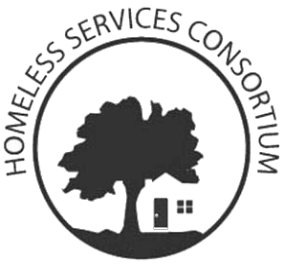 Board Nomination InformationTerm: January 2019-December 2020The HSC Nominating and Governance Committee is seeking nominations for the Board of Directors.  You may self-nominate or nominate someone you think will be a good fit for the Board. (Please see attached Board Member Job Description and Board Member Agreement)There are six seats opening for the 2019-2020 Term.  There are four At-Large seats, one homeless service agency seat and one seat for a Homeless/Formerly Homeless person.  Homeless Services Agencies are defined as agencies that receive CoC, ETH and City ESG funds and include: BriarpatchCommunity Action Coalition of South Central WisconsinHousing InitiativesInstitute for Community AlliancesLegal Action of WisconsinLutheran Social Services (pending HUD approval)PorchlightTenant Resource CenterTellurianThe Salvation ArmyThe Road HomeYWCA MadisonIndividuals who represent Homeless Services Agencies are ineligible for At-Large seats. Individuals with lived experience are strongly encouraged to consider this opportunity.  If you have questions about the Board, you may contact a current member of the Board (see-attached list) or reach out to Torrie Kopp Mueller, CoC Coordinator at tkoppmueller@cityofmadison.com or 266-6254.Nominations (no more than two paragraphs) must include:NameAgency or Entity that person is affiliated withWhich seat they are nominated for: Homeless Services Agency, At-Large or Homeless/Formerly Homeless Contact InformationDesired interest to why the candidate or yourself wants to serve on the Dane County CoC Board of DirectorsSummary of relevant background and experienceYou can email this information to HSC@cityofmadison.com. The deadline for submitting nominations is by end of business day Friday, October 26, 2017.The Committee will announce the slate of candidates Tuesday, November 6th at the HSC Meeting and via Homeless Services Consortium listserv.Candidates will receive a few questions to answer in writing.  Answers will be due on Monday, November 26th at Noon.  These will be distributed to the HSC listserv. Board nominees are invited to the HSC membership meeting on Tuesday, December 4th from 12-1:30 PM to introduce themselves and talk for 3 minutes about why they make a good candidateVoting will take place at the Tuesday December 4th monthly HSC membership meeting 12:00-1:30 PM.  Eligible voters, who are unable to attend, will have the option to vote electronically.